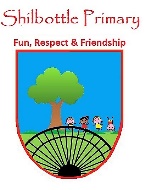 00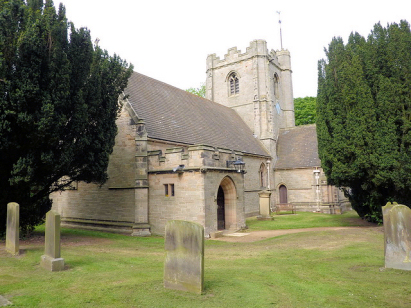 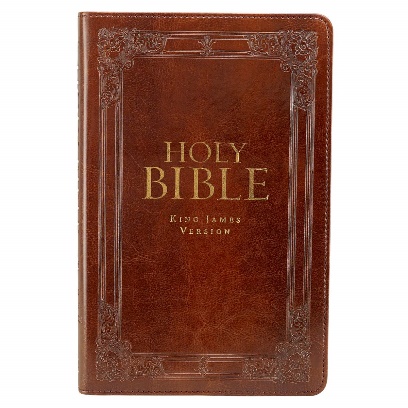 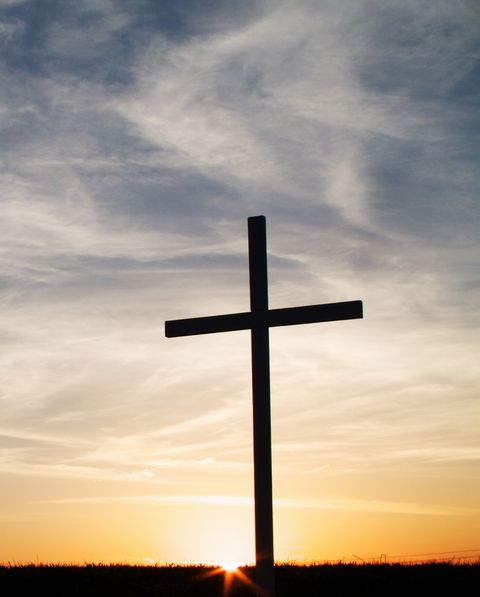 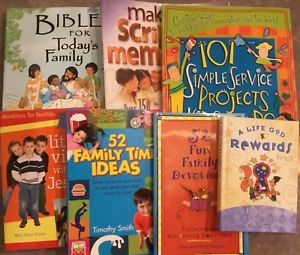 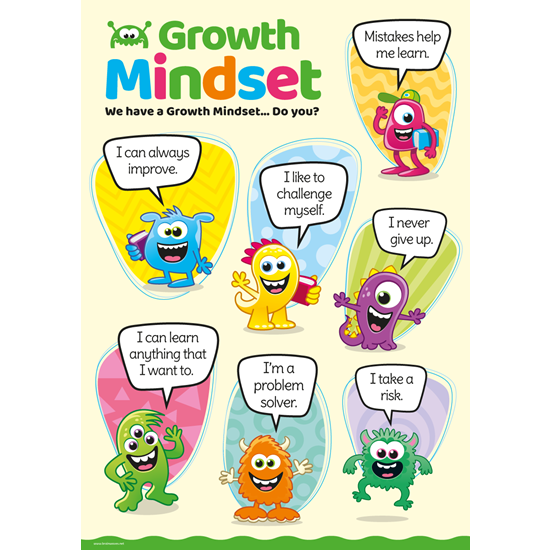 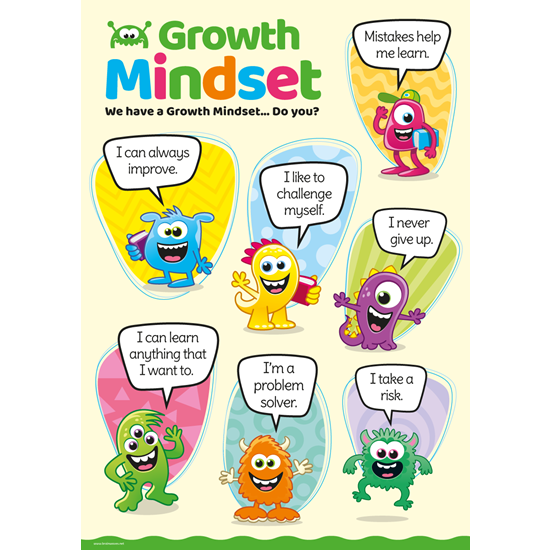 VocabularyMeaningbelieverto accept as honest or true.Biblethe main sacred writings of Judaism and Christianity. The writings of Judaism are made up of the Old Testament, while those of Christianity are made up of both the Old and New Testaments.characteristicssomething that makes a person or thing different from others.Christianone who believes in the divine nature of Jesus Christ and follows his words and teachings.evidencesomething that gives proof or a reason to believe.Gospelany of the four accounts of Jesus Christ's life, death, and teachings in the New Testament books of Matthew, Mark, Luke, and John.Jesusthe teacher and prophet who founded the Christian faith. He is considered by Christians to be the son of God and the Christ or savior.metaphora phrase that describes something by comparing it to some other thing.passagea part of a written or musical work.portrayto make a picture of in images or words.representationthe showing or picturing of something in a work of art.Shroud of TurinShroud of Turin, also called Holy Shroud, Italian Santa Sindone, a length of linen that for centuries was purported to be the burial garment of Jesus Christ. It has been preserved since 1578 in the royal chapel of the cathedral of San Giovanni Battista in Turin, Italy.